2.1 Energy Flow in EcosystemsFood Chains and Food Webs_______________ through an ecosystem is represented by arrows:1) Sun – 2) Producers – 3) Consumers – 	i) herbivores – 	ii) carnivores – iii) omnivores – iv) detritivores –v) decomposers – __________________ show the one-way flow of energy through an ecosystem. Each step is called a trophic level: __________________= 	1st trophic level__________________= 	2nd trophic level__________________= 	3rd trophic level__________________= 	4th trophic level__________________=	5th trophic level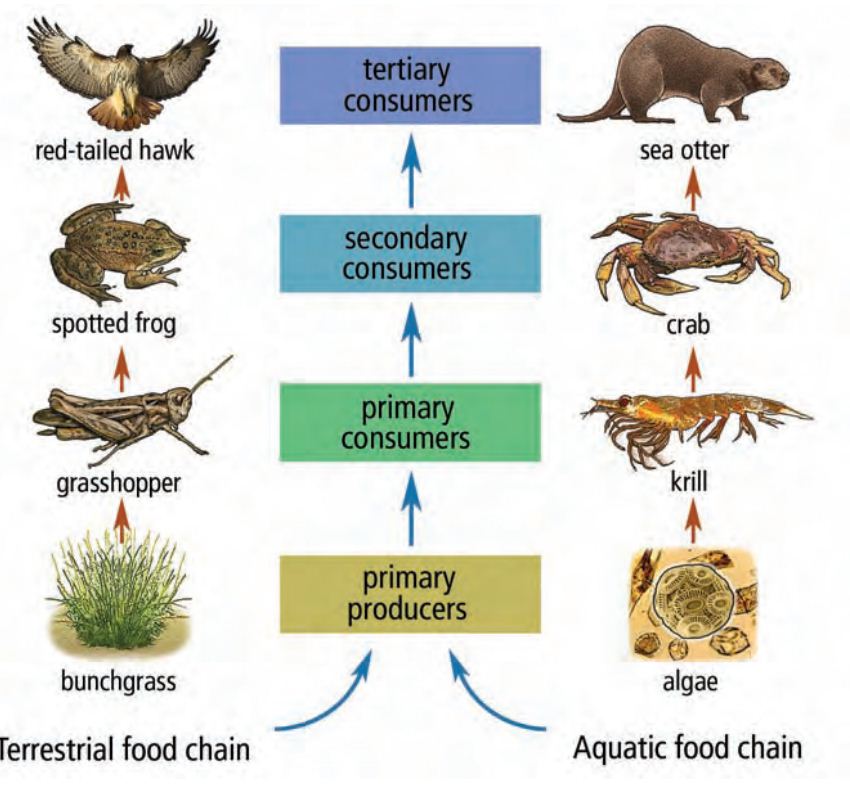 Example: terrestrial ecosystem__________________ show interconnected food chains	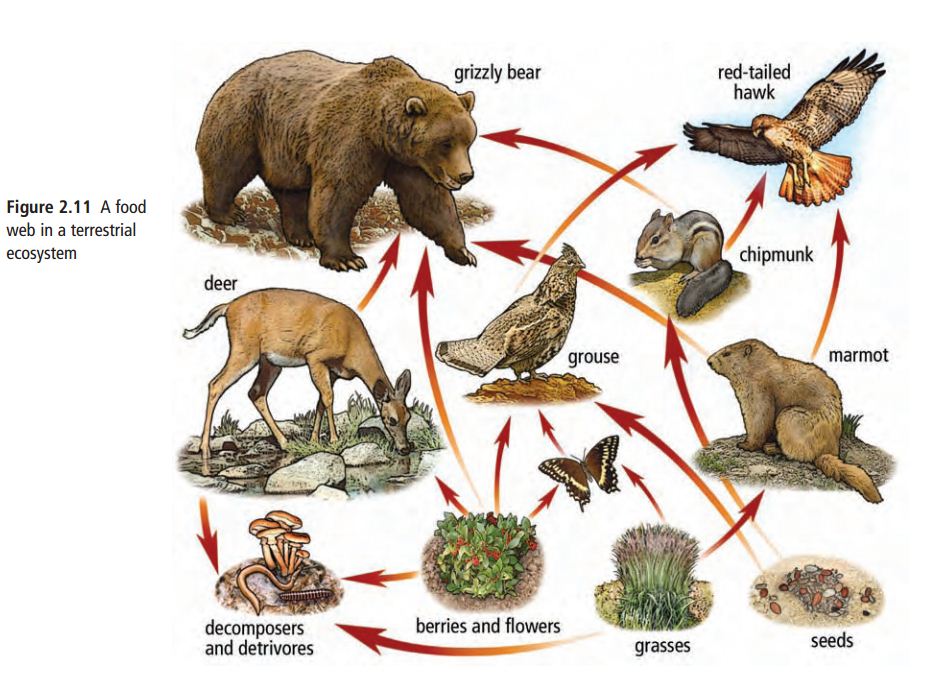 Food Pyramids -food pyramids (= ecological pyramids) show the _______________________ from one trophic level to another-approximately _______% of the energy taken in at each trophic level is used in chemical reactions and is lost as ___________-there are three types of ecological pyramids:1) Pyramid of Energy –2) Pyramid of Biomass –3) Pyramid of Numbers –There are three types of ecological pyramids:1) Pyramid of Energy – shows the amount of energy available at each trophic level (in kcal/m2/year)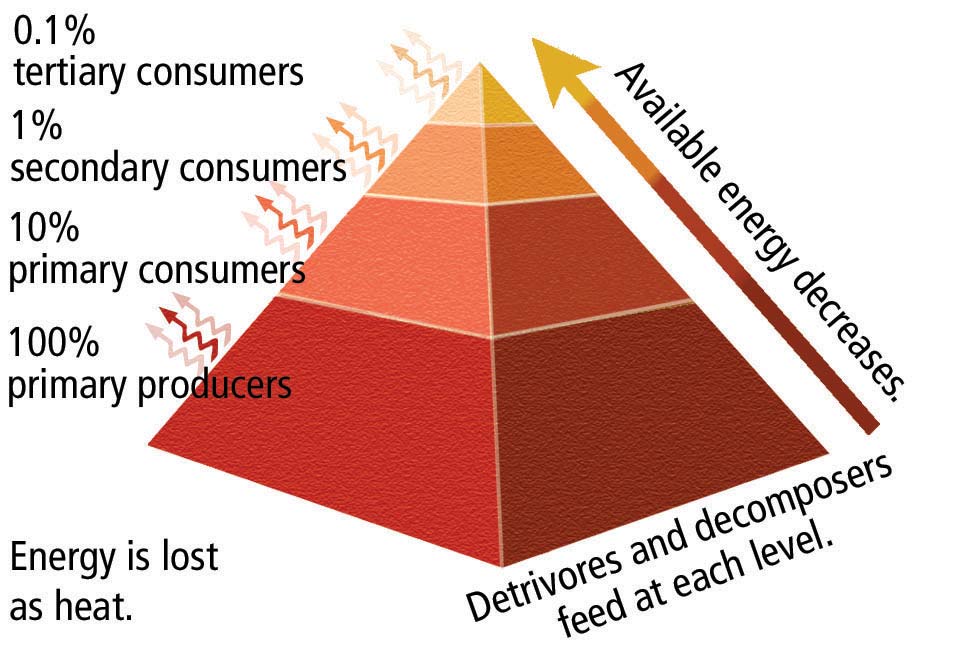 2) Pyramid of Biomass – shows the amount of biomass (total mass of organisms in a given area) at each trophic level (in g/m2)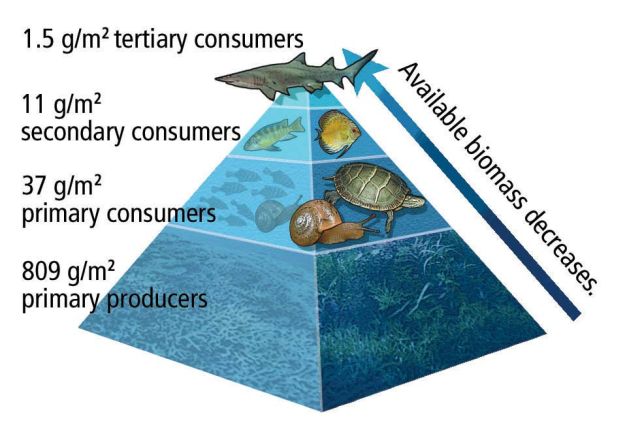 3) Pyramid of Numbers – shows the number of individual organisms at each trophic level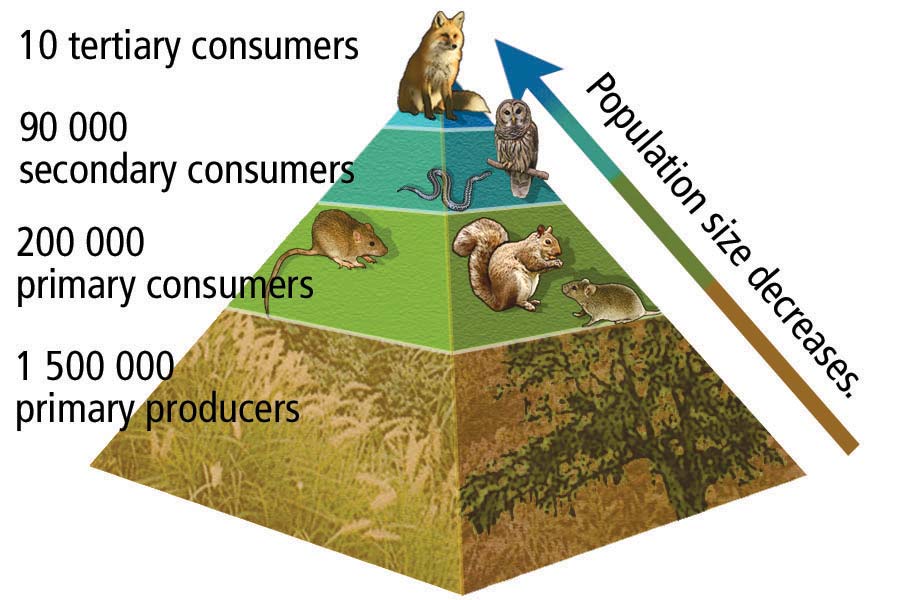 2.2 Nutrient Cycles in EcosystemsNutrients-___________________ are chemicals required for plant and animal growth and other life processes-nutrients are accumulated in _____________________ (e.g. living organisms, atmosphere, oceans, and land masses)-the flow of nutrients in and out of stores is called a _____________________There are three main nutrient cycles:	1) 	2) 	3) Carbon Cycle 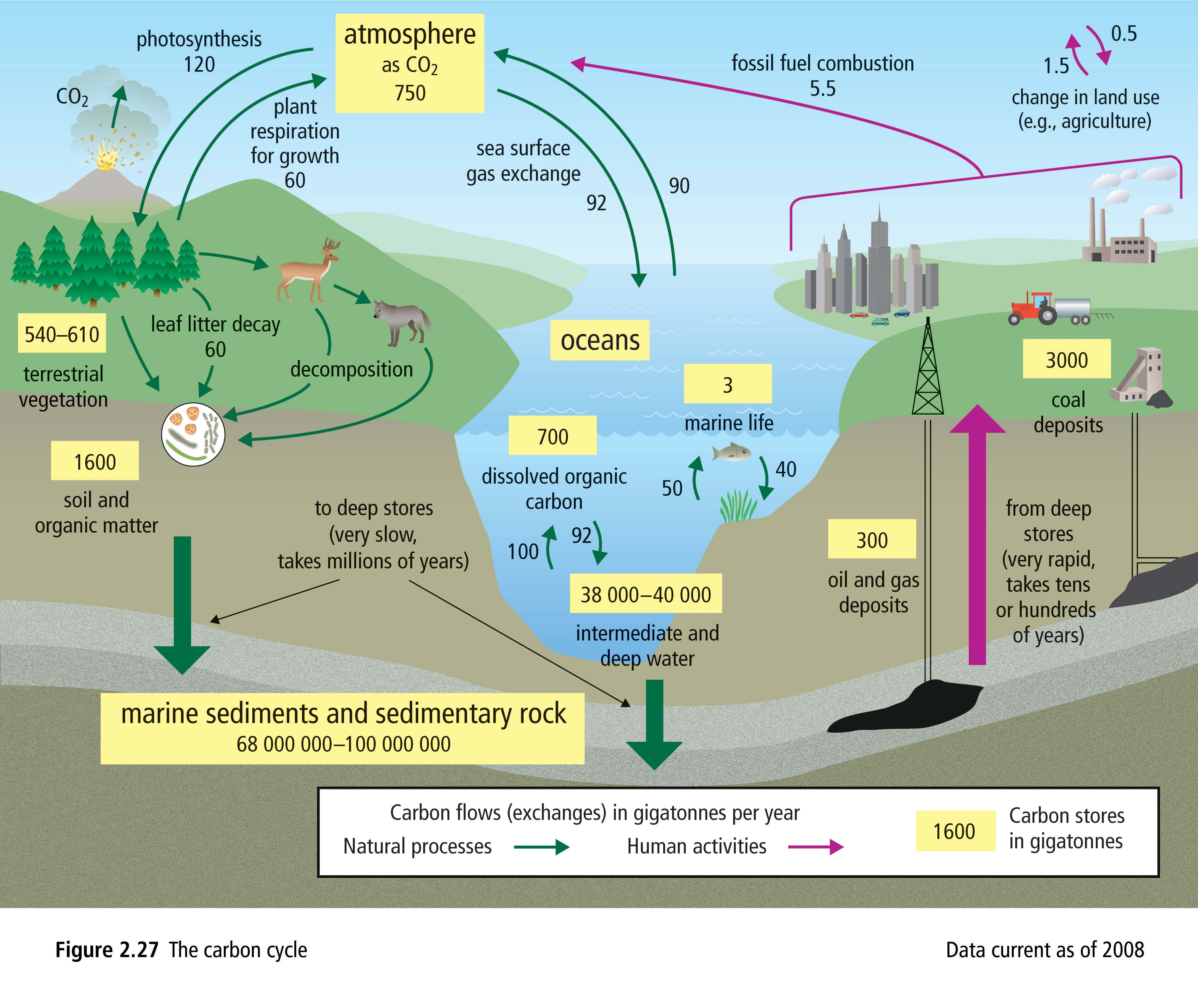 Nitrogen Cycle 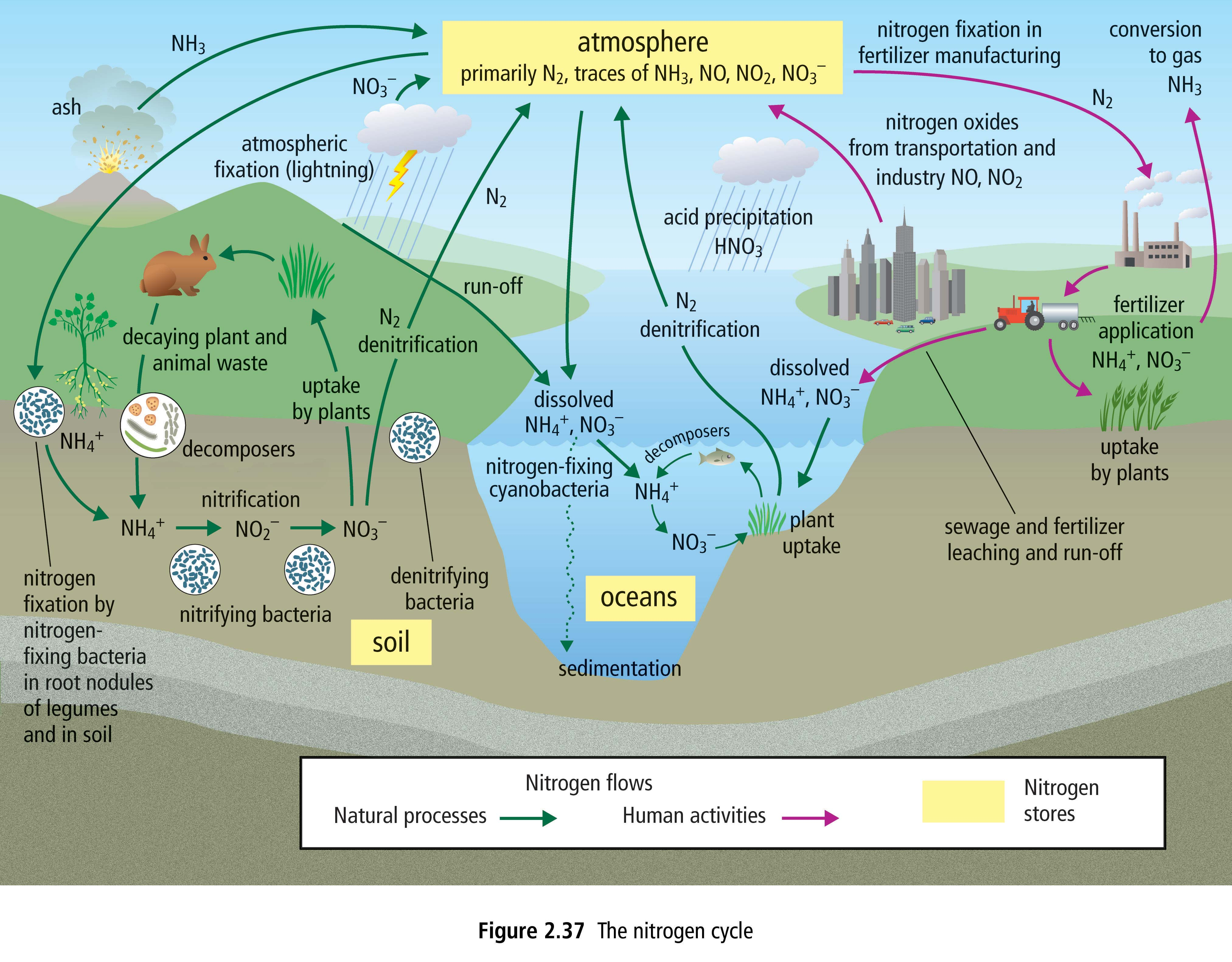 Phosphorus Cycle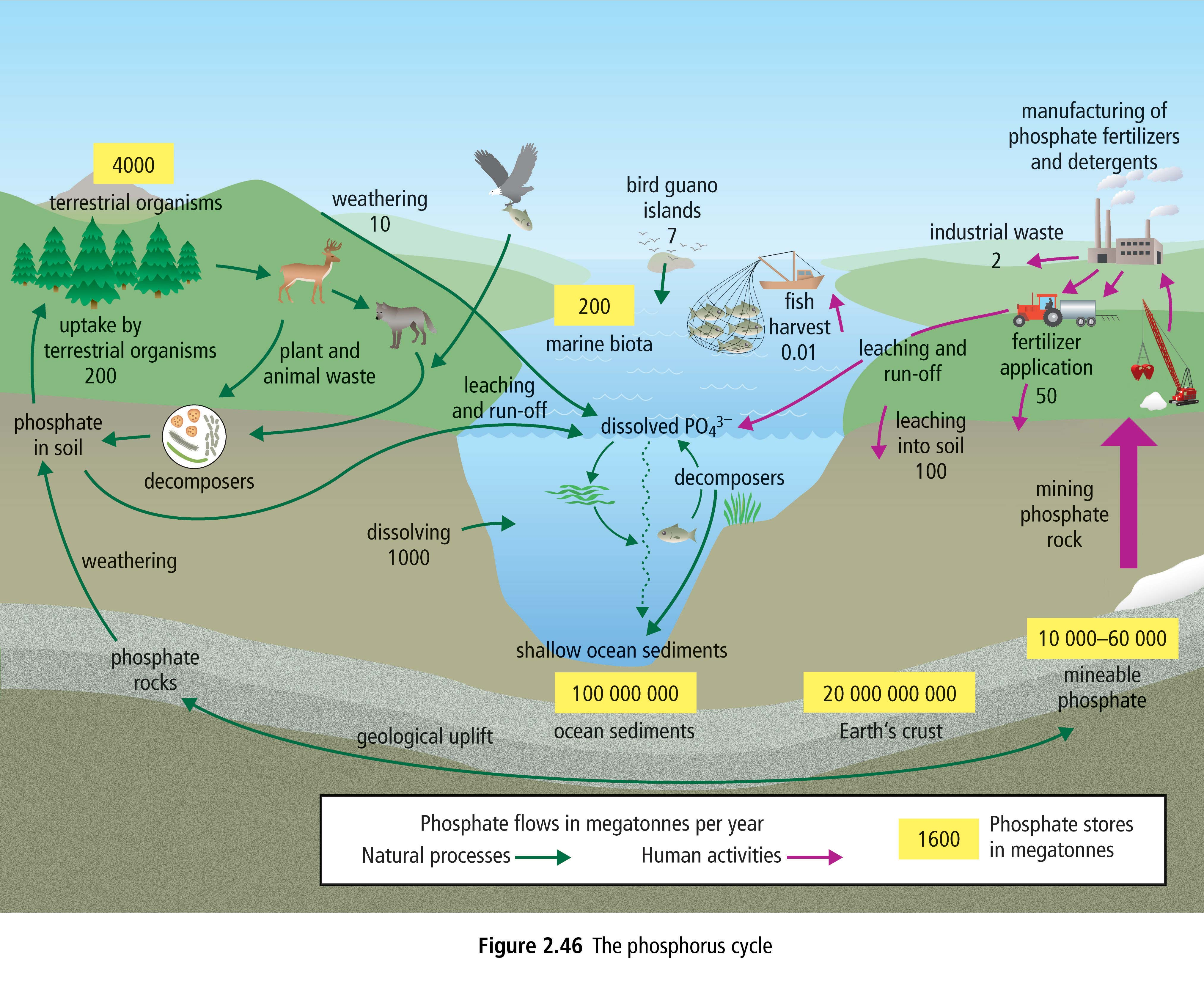 2.3 Effects of Biaccumulation on EcosystemsBioaccumulation _____________________________________________________-a ______________________ will affect the entire ecosystem (e.g. contaminated salmon eaten by bears, wolves, eagles, otters, and humans)Biomagnification __________________________________________________________________________________________________________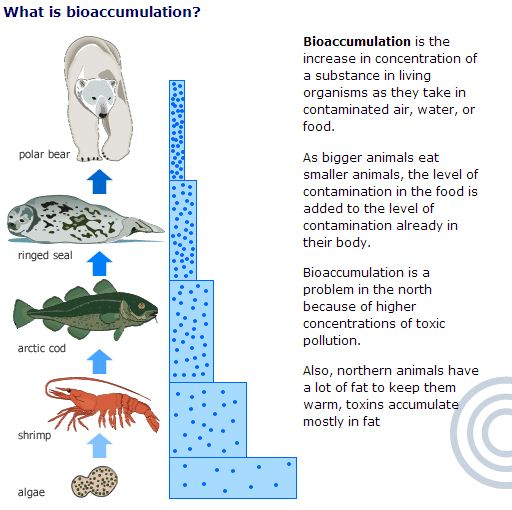 Synthetic pollutants-synthetic pollutants or POPs (______________________) are carbon-containing compounds that have long half-lives (e.g. ________________________)_______________  (polychlorinated biphenyls) _______________________________________________________________________________________________________________________________________________________________  (dichloro-diphenyl trichloroethane) ________________________________________________________________________________________________________________________________________________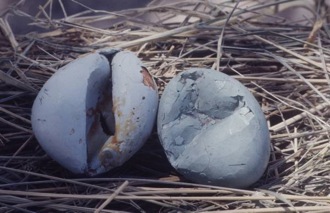 Heavy Metal pollutants -_________________________________-the three most polluting heavy metals are ________________, _______________, and ________________1) ____________ – has been used in insecticides, paints, and gasoline, and currently in electronics2)____________ – used in manufacturing of plastics, nickel-cadmium batteries, and is found in cigarette smoke3) ___________– released through burning of fossil fuels and coalThere are several ways of reducing the effects of chemical pollution:1) _____________ – make contaminants less harmful by treating them with chemicals (e.g. phosphate added to lead-contaminated soil)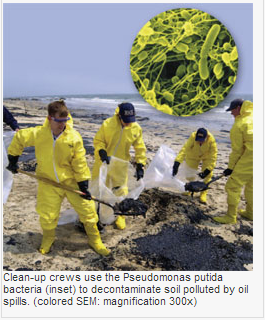 2) _____________– use microorganisms to biodegrade contaminants (e.g. bacteria used to clean up oil spills)3) ____________________– plants can be used to take up contaminants (e.g. hyacinth and bulrushes in wetlands)grass  grasshopper  mouse  snake  hawk